      COMPLETE THE HAND MAZE				      CREATE YOUR OWN MAZE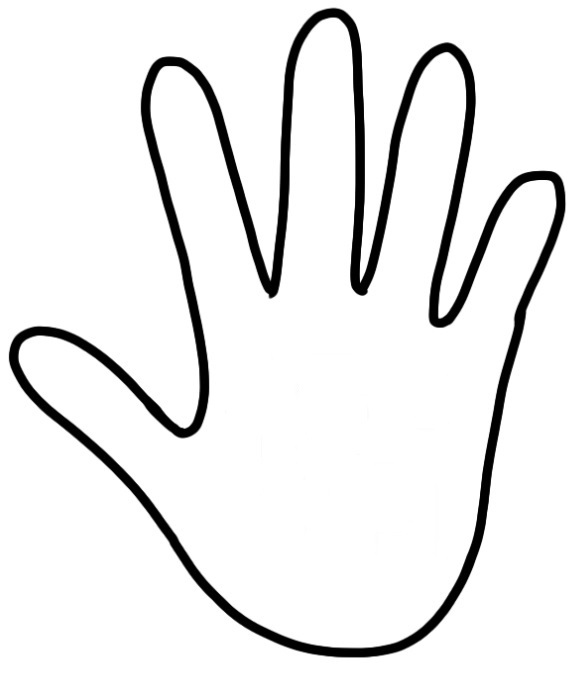 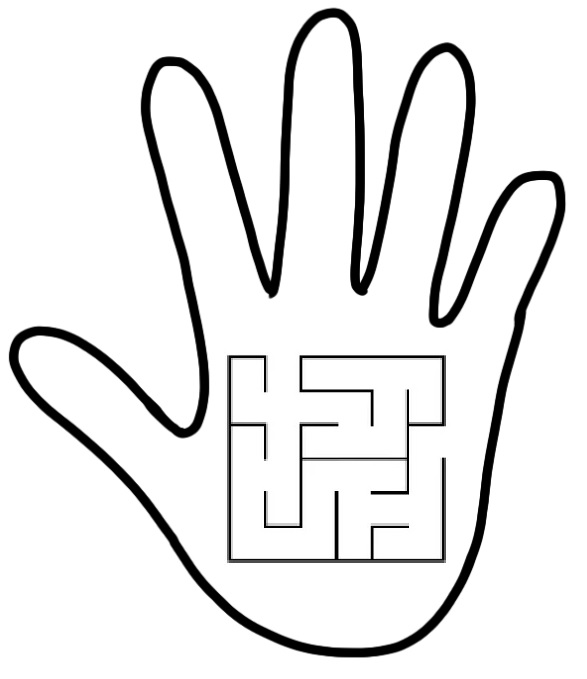 COMPLETE THE FINGERPRINT MAZE			   CREATE YOUR OWN MAZE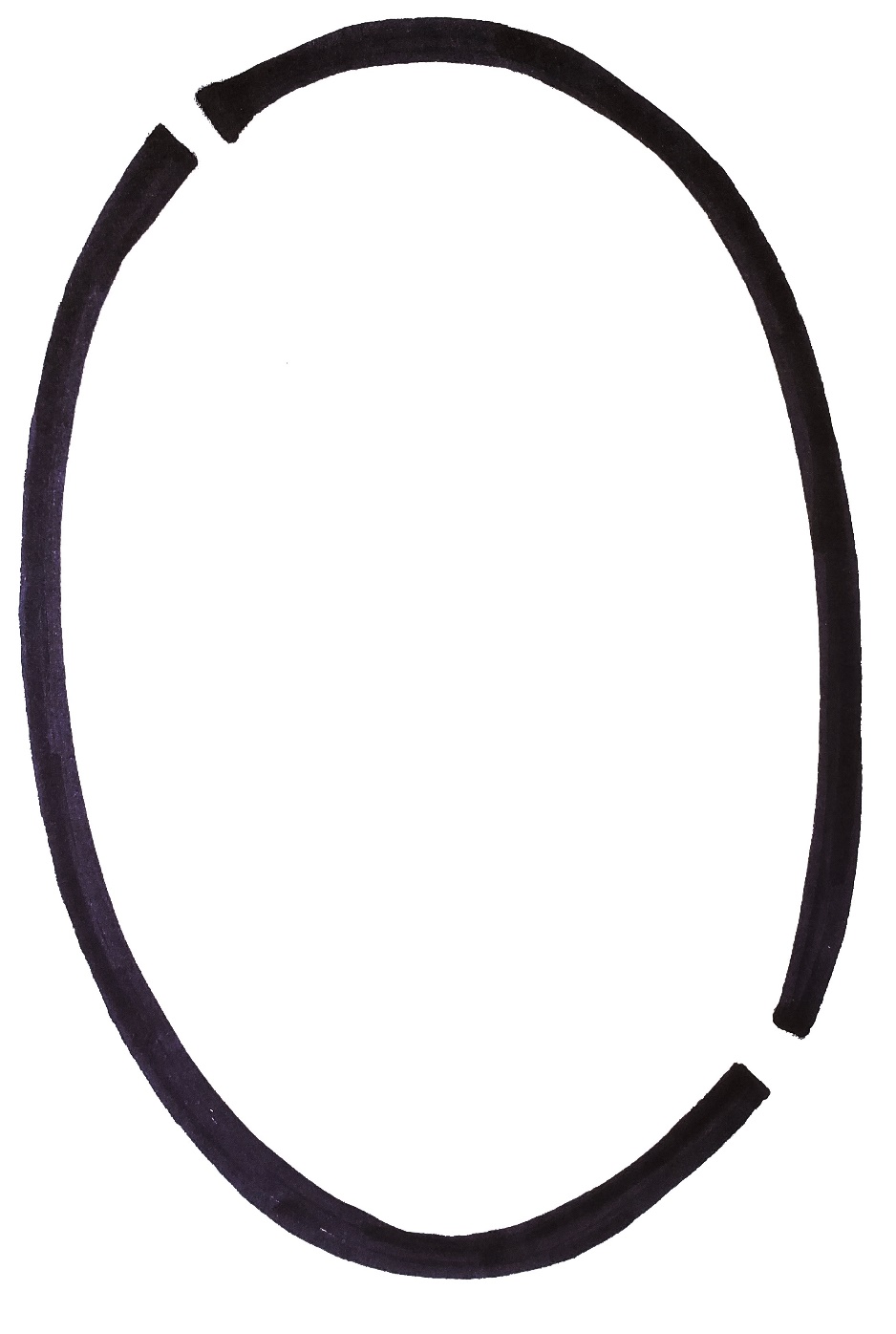 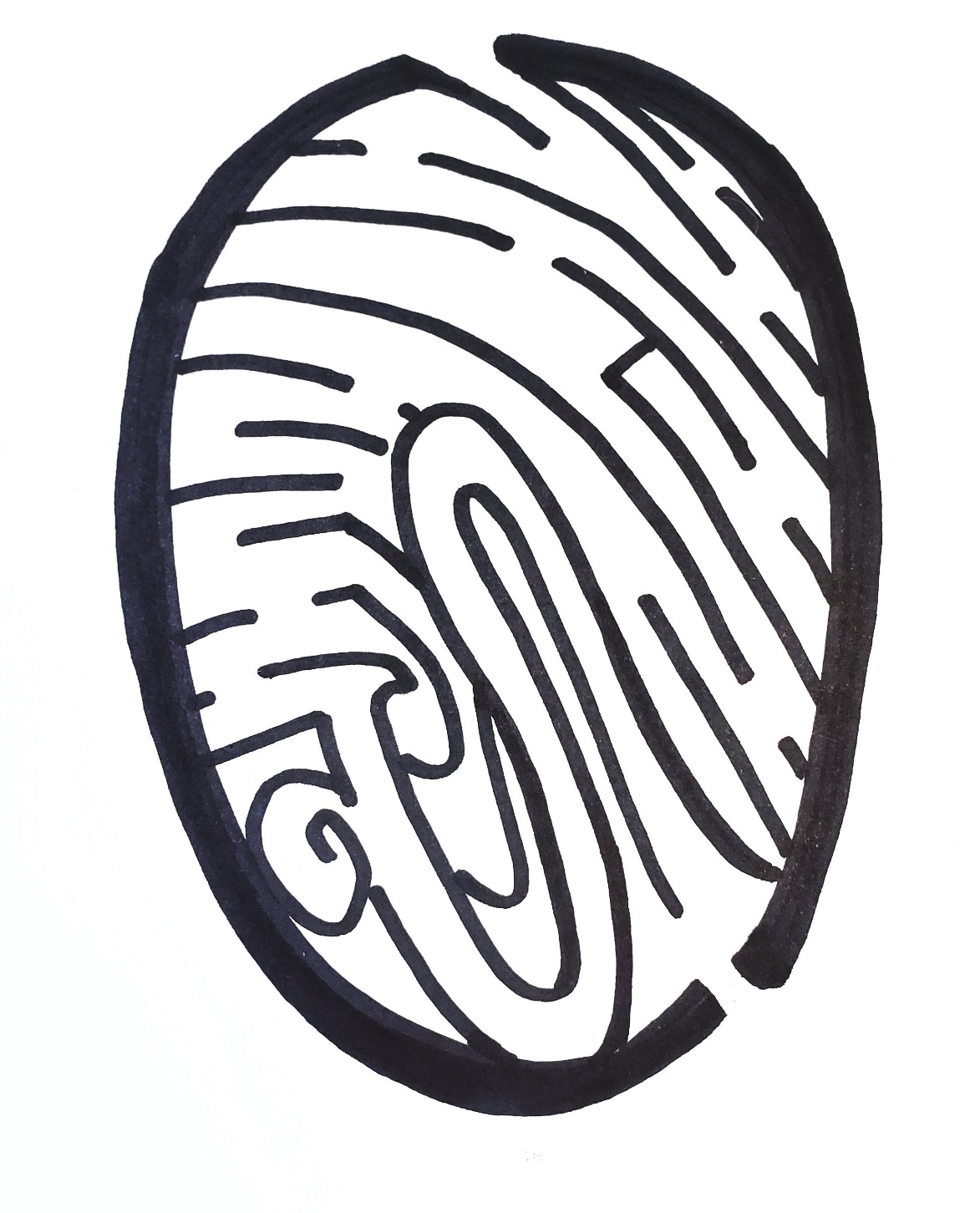 MORE MAZES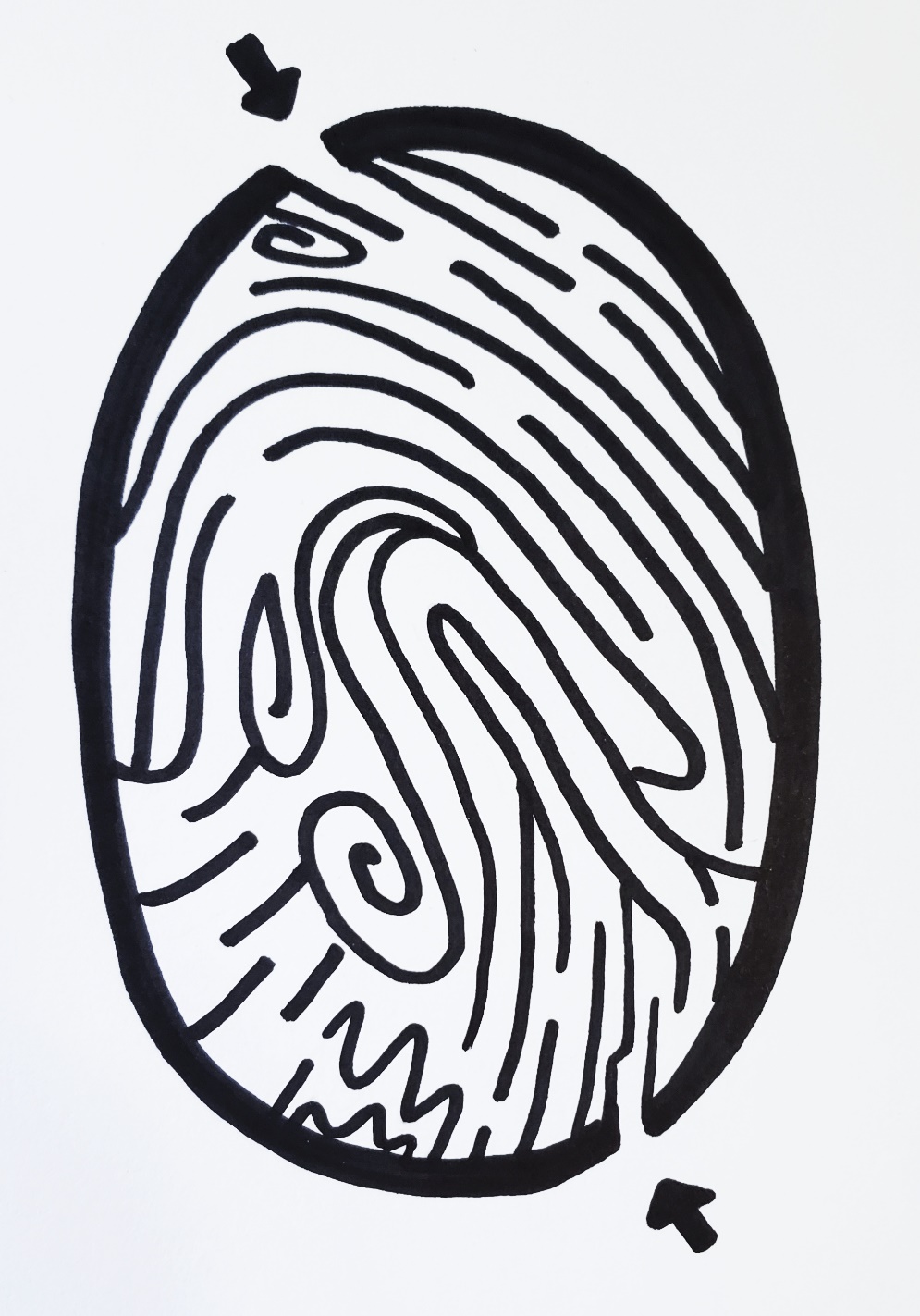 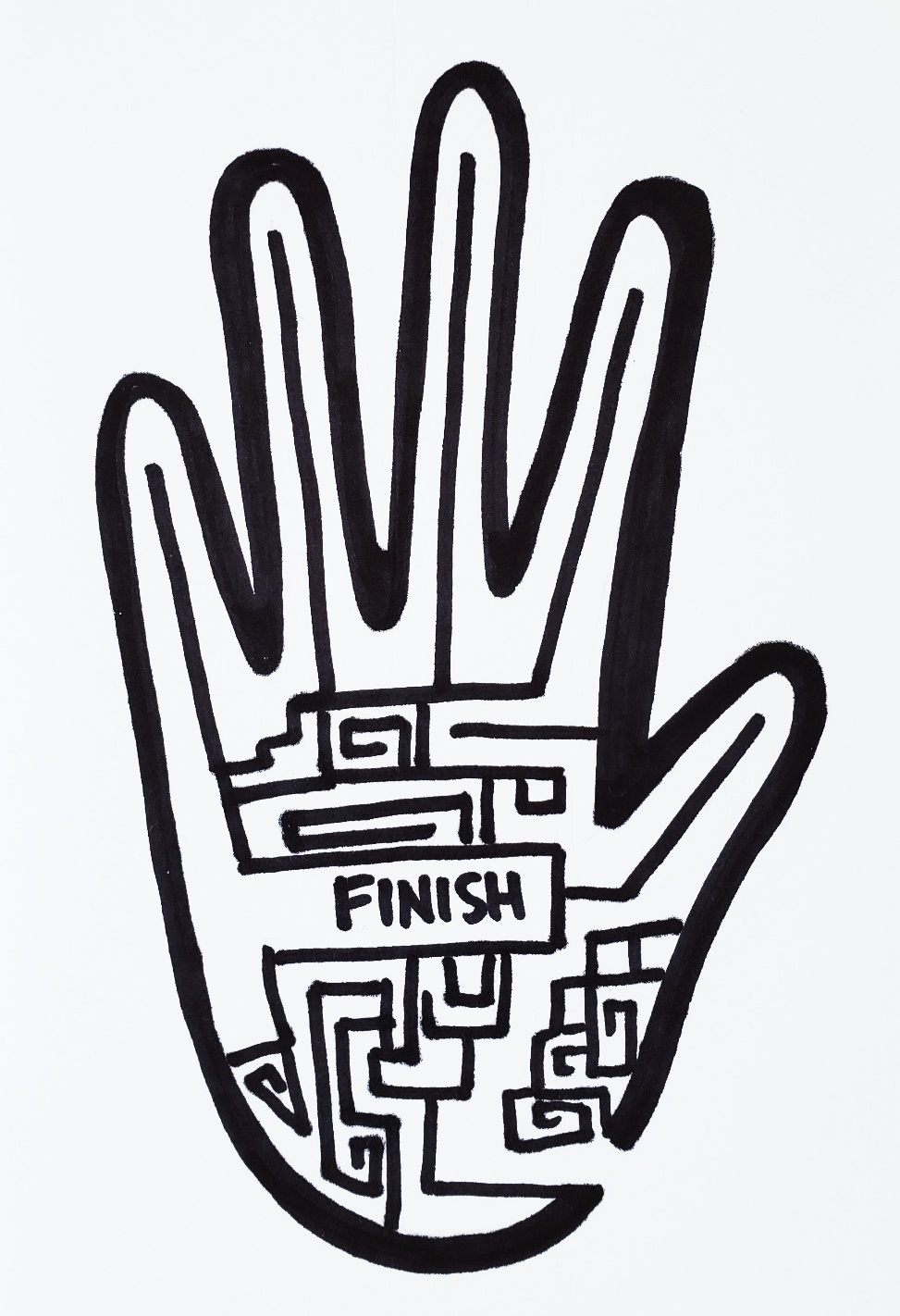 MAZE SOLUTIONS 1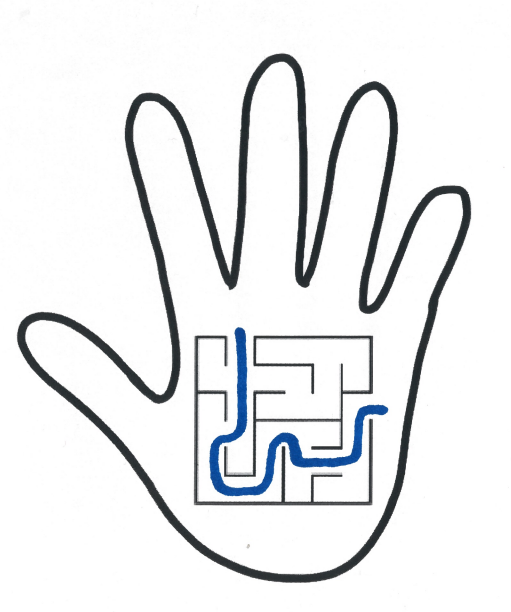 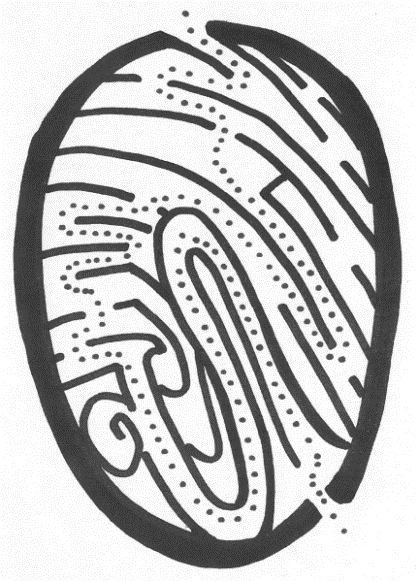 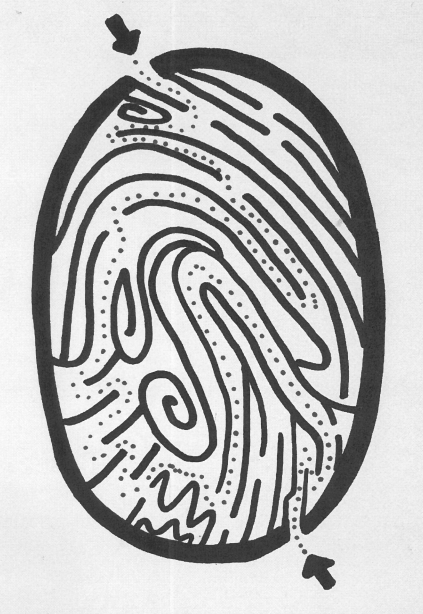 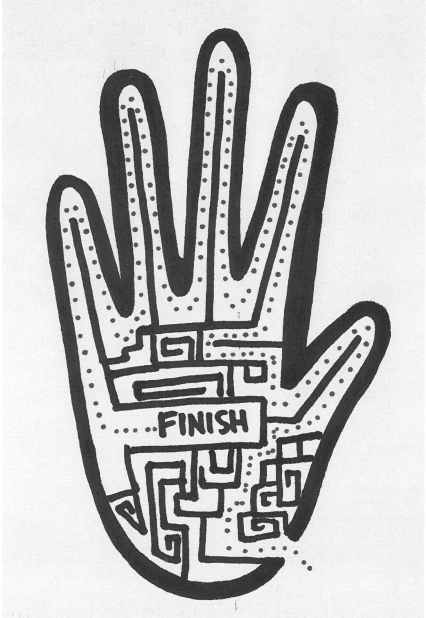 